 Speaker Release Form 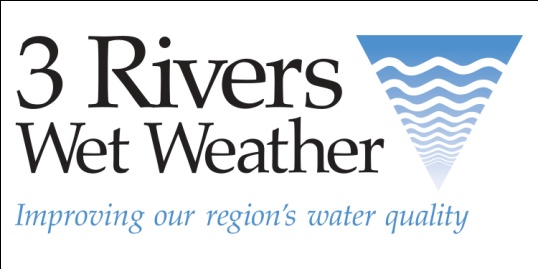 I hereby grant permission to 3RWW (3 Rivers Wet Weather) to use, reproduce, or distribute my presentation delivered at the 19th Annual 3 Rivers Wet Weather Conference, October 11-12, 2017 which includes materials such as written comments, slides and videos I provide with my presentation, in whole or in part, in any form or media, for informational or educational purposes as determined by 3RWW.I understand that I will not be compensated by 3RWW for any use made of these presentation materials. I understand that 3RWW is under no obligation to exercise any of the rights or privileges granted herein. I understand that, except as otherwise released herein, I retain any copyright or other rights held by me. I will indemnify and hold 3RWW harmless from and against any and all claims, damages, cost and expenses arising out of any breach of this release.I warrant that I hold the rights to the presentation materials or have obtained the necessary permissions and licenses to use in this presentation any materials for which I do not hold the rights, that presenting this material does not infringe on any rights of others, and that I have the full right and authority to execute this Release. I understand that all rights granted by this Release shall be effective in perpetuity and shall be binding on me, my heirs, executors, and assigns. I hereby release 3RWW from any liability arising out of its use of my presentation that is carried out in accordance with the rights granted herein. Please email, or mail completed releases to:3 Rivers Wet Weather ~ 3901 Penn Avenue, Building #3 ~ Pittsburgh, PA  15224Phone: 412/578-8375 ~ Email:  tschubert@3rww.orgSignature:Date:   Date:   Print Name:Address:City:State/Zip:State/Zip:Phone:  E-mail: